ALAMANCE COUNTYVOLUNTARY AGRICULTURAL DISTRICTSUPPLEMENTAL TRACT FORM APPLICANT:	Name: _______________________________________________________________	Address: _____________________________________________________________	City: ____________________________ State: _________ Zip Code: ___________	Phone Number: (Home) ___________________ (Work) _______________________PROPERTY INFORMATION:Property Location/ Address: ___________________________________________________Township: ______________________________ GPIN #____________________________________________Number of Acres: _______________PROPERTY INFORMATION:Property Location/ Address: ___________________________________________________Township: ______________________________ GPIN #____________________________________________Number of Acres: _______________PROPERTY INFORMATION:Property Location/ Address: ___________________________________________________Township: ______________________________ GPIN #_______________________________________Number of Acres: _______________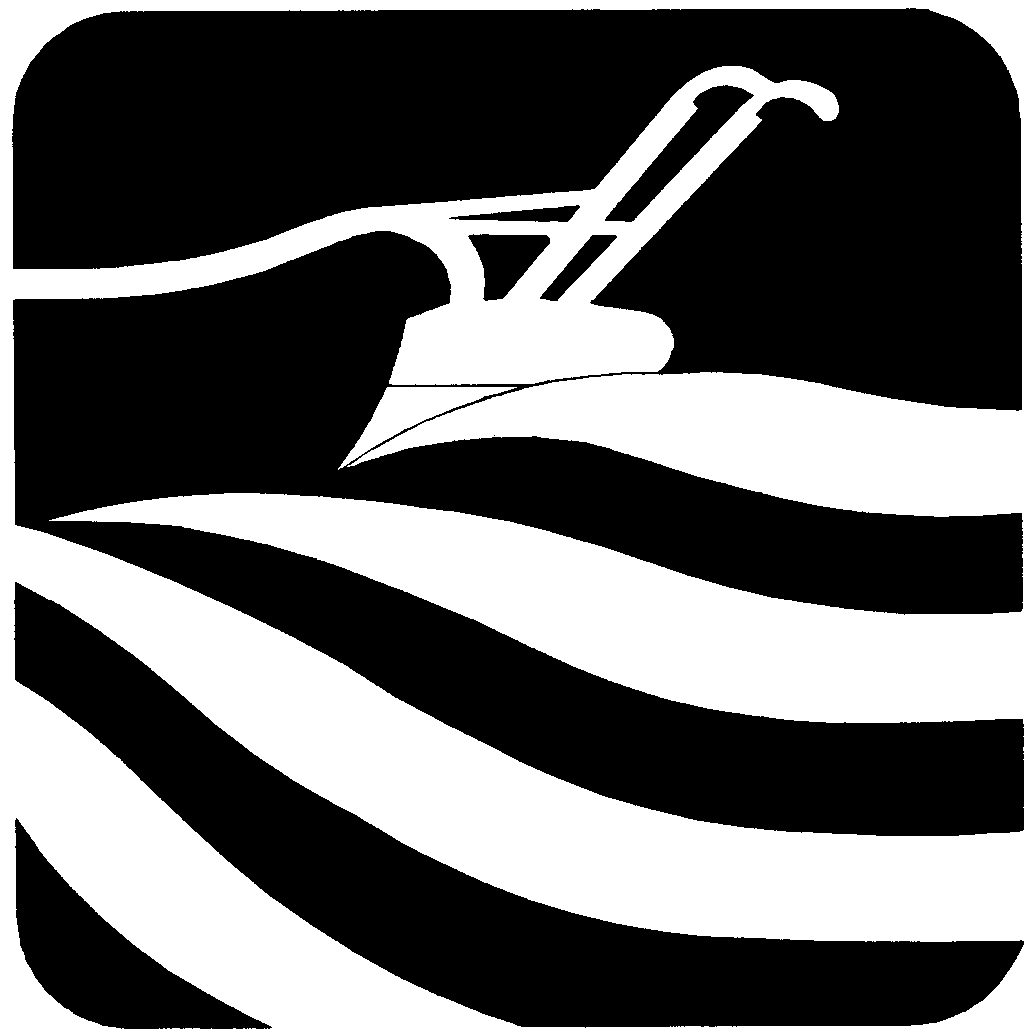 